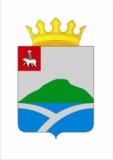 ДУМАУИНСКОГО  МУНИЦИПАЛЬНОГО ОКРУГА ПЕРМСКОГО КРАЯРЕШЕНИЕВ соответствии с Федеральным законом от 6 октября 2003 г. № 131-ФЗ «Об общих принципах организации местного самоуправления в Российской Федерации», Уставом Уинского муниципального округа Пермского края Дума Уинского муниципального округа Пермского края РЕШАЕТ:1. Утвердить прилагаемое Положение о порядке организации и проведения схода граждан в населенных пунктах Уинского муниципального округа. 2. Настоящее решение вступает в силу со дня обнародования.3. Контроль за исполнением решения возложить на постоянную комиссию по вопросам местного самоуправления Думы Уинского муниципального округа Пермского края.Положение о порядке организации и проведения схода граждан в населенных пунктах Уинского муниципального округа I. Общие положения1.1. Положение о порядке организации и проведения схода граждан в населенных пунктах Уинского муниципального округа   (далее - Положение) разработано в соответствии со статьей 25.1 Федерального закона от 6 октября 2003 г. № 131-ФЗ "Об общих принципах организации местного самоуправления в Российской Федерации" (далее - Закон № 131-ФЗ), Уставом Уинского муниципального округа и определяет процедуру организации и проведения схода граждан в населенных пунктах Уинского муниципального округа.1.2. Сход граждан - форма непосредственного осуществления населением местного самоуправления в Уинском муниципальном округе.II. Право граждан на участие в сходе граждан2.1. Граждане Российской Федерации имеют равные права на участие в сходе граждан независимо от пола, расы, национальности, языка, происхождения, имущественного и должностного положения, отношения к религии, убеждений, принадлежности к общественным объединениям.2.2. Принять участие в сходе граждан имеют право граждане, достигшие возраста 18 лет, обладающие избирательным правом и зарегистрированные на территории соответствующего населенного пункта (далее - участники схода граждан).2.3. Участие в сходе граждан является свободным и добровольным. Никто не вправе оказывать принудительное воздействие на участие или неучастие граждан в сходе граждан, а также на их свободное волеизъявление.2.4. Обработка персональных данных участников схода осуществляется с учетом требований Федерального закона от 27 июля 2006 г. № 152-ФЗ «О персональных данных».III. Полномочия схода граждан3.1. Сход граждан может проводиться:3.1.1. в населенном пункте, входящем в состав Уинского муниципального округа, по вопросу введения и использования средств самообложения граждан на территории данного населенного пункта;3.2.2. в сельском населенном пункте по вопросу выдвижения кандидатуры старосты сельского населенного пункта, а также по вопросу досрочного прекращения полномочий старосты сельского населенного пункта;3.3.3 в сельском населенном пункте сход граждан может проводиться в целях выдвижения кандидатур в состав конкурсной комиссии при проведении конкурса на замещение должности муниципальной службы в случаях, предусмотренных законодательством Российской Федерации о муниципальной службе.IV. Правомочность схода граждан4.1. Сход граждан правомочен при участии в нем более половины обладающих избирательным правом жителей населенного пункта.Решение такого схода граждан считается принятым если за него проголосовало более половины участников схода граждан.4.2. Граждане участвуют в сходе граждан лично на равных основаниях, каждый гражданин имеет один голос.V. Порядок подготовки схода граждан5.1. Инициатива проведения схода граждан может принадлежать:- главе муниципального округа - главе администрации Уинского муниципального округа (далее - глава Уинского муниципального округа); - группе жителей соответствующего населенного пункта, обладающих избирательным правом, численностью не менее 10 человек (далее - инициативная группа).5.2. Требование проведения схода граждан по инициативе инициативной группы оформляется в виде подписных листов по форме согласно приложению 1 к настоящему Положению (далее - подписные листы), в которых указывается:5.2.1. вопрос, выносимый на сход граждан;5.2.2. предлагаемые сроки проведения схода граждан;5.2.3. фамилия, имя, отчество, дата рождения, серия и номер паспорта или заменяющего его документа каждого гражданина, поддерживающего инициативу о проведении схода граждан, адрес места жительства (регистрации) гражданина, его подпись и дата проставления подписи.5.3. Подписные листы заверяются лицом, осуществляющим сбор подписей, с указанием даты, фамилии, имени, отчества, даты рождения, серии и номера паспорта или заменяющего его документа, адреса места жительства (регистрации) и направляются главе Уинского муниципального округа.5.4. Для решения вопроса о созыве схода граждан по инициативе жителей главе Уинского муниципального округа направляется обращение с указанием наименования вопроса, выносимого на сход граждан, с приложением подписных листов.5.5. Решение о проведении схода по инициативе граждан или об отклонении инициативы граждан должно быть принято главой Уинского муниципального округа  в течение 10 дней со дня поступления обращения и подписных листов.5.6. Решение об отклонении инициативы граждан принимает глава Уинского муниципального округа в случаях:5.6.1. непредставления подписных листов.5.6.2. оформления подписных листов с нарушением требований, установленных в пунктах 5.2, 5.3 настоящего Положения.5.6.3. если вопрос, предлагаемый к вынесению на сход граждан, не относится к полномочиям схода граждан.5.7. Сход граждан назначается постановлением администрации Уинского муниципального округа (далее - постановление).5.8. В постановлении о проведении схода граждан указываются:5.8.1. вопрос, выносимый на сход граждан;5.8.2. населенный пункт, на территории которого проводится сход граждан;5.8.3. информация о времени и месте проведения схода граждан;5.8.4. состав комиссии по организации схода граждан (далее - комиссия).5.9. Постановление о проведении схода граждан подлежит обязательному официальному опубликованию в печатном средстве массовой информации, утвержденном решением Думы Уинского муниципального округа и размещению на сайте администрации Уинского муниципального округа в информационно-телекоммуникационной сети Интернет не позднее чем за 7 дней до проведения схода граждан.5.10. Комиссия:5.10.1. составляет список жителей населенного пункта, имеющих право на участие в сходе граждан;5.10.2. при необходимости готовит информационные материалы к сходу граждан;5.10.3. регистрирует участников схода либо этапа схода граждан (приложение 2 к Положению).5.11. Администрация Уинского муниципального округа обеспечивает предоставление помещения для проведения схода граждан, а в случае невозможности предоставления помещения - организовывает проведение схода граждан на открытой местности.VI. Порядок проведения схода граждан6.1. Перед открытием схода граждан проводится регистрация его участников с указанием фамилии, имени, отчества (при наличии), года рождения, адреса места жительства (отметка в списке жителей населенного пункта, имеющих право на участие в сходе граждан).6.2. Регистрация участников схода граждан осуществляется комиссией.6.3. Открытие схода граждан осуществляет председатель комиссии. Оглашаются результаты регистрации участников схода граждан.6.4. Сход граждан избирает председательствующего, секретаря. Председательствующим на сходе граждан может быть глава Уинского муниципального округа или иное лицо, избираемое сходом граждан.6.5. Председательствующий на сходе граждан поддерживает порядок, предоставляет слово для выступления по обсуждаемым вопросам, обеспечивает установленный порядок голосования.6.6. Протокол (приложение 3 к Положению) схода граждан ведет секретарь, который обеспечивает достоверность отраженных в нем сведений.В протоколе схода граждан указываются:- дата и место проведения схода граждан;- общее число жителей населенного пункта, имеющих право на участие в сходе граждан;- количество присутствующих (зарегистрированных участников схода граждан);- фамилия, имя, отчество председательствующего, секретаря на сходе граждан;- вопрос, по которому проводится сход граждан;- принятые решения и результаты голосования.6.7. Протокол подписывается председательствующим и секретарем схода граждан. К протоколу прикладывается список зарегистрированных участников схода граждан.6.8. Решения (приложение 4 к Положению) на сходе граждан принимаются открытым голосованием.VII. Решения схода граждан7.1. Решение схода граждан считается принятым, если за него проголосовало более половины участников схода граждан.7.2. Решения, принятые сходом граждан, не должны противоречить федеральным законам, законам Пермского края, Уставу Уинского муниципального округа Пермского края.7.3. Решение, принятое на сходе, может быть отменено или изменено путем принятия иного решения на сходе либо признано недействительным в судебном порядке.7.4. Решения, принятые на сходе, подлежат обязательному исполнению на территории населенного пункта.7.5. Решения, принятые на сходе, подлежат официальному опубликованию в печатном средстве массовой информации, утвержденном решением Думы Уинского муниципального округа, а также размещению на  сайте администрации Уинского муниципального округа в сети "Интернет".Приложение 1к Положениюо порядке организации и проведениясхода граждан в населенных пунктахУинского муниципального округаПОДПИСНОЙ ЛИСТ    Мы, нижеподписавшиеся, выдвигаем инициативу проведения схода граждан  в___________________________________________________________________________      (наименование населенного пункта Уинского муниципального округа)по вопросу: _______________________________________________________________Предполагаемые сроки проведения схода граждан: с ______ по ______ 20___ г.Приложение 2к Положениюо порядке организации и проведениясхода граждан в населенных пунктахУинского муниципального округаСПИСОКучастников схода граждан___________________________________________________________,(наименование населенного пункта Уинского муниципальногоокруга)присутствующих на сходе граждан "___" __________ 20__ годаПриложение 3к Положениюо порядке организации и проведениясхода граждан в населенных пунктахУинского муниципального округаПротокол схода граждан _____  _____________________________________________________________                     (наименование населенного пункта)                       Уинского муниципального округа"__" _________ 20___ года___________________________________________________________________________                            (место проведения)______________ человек (общее число граждан, проживающих на соответствующейтерритории и имеющих право на участие в сходе граждан).Присутствовали: _________ человек.Председательствующий на сходе граждан: ____________________________________                                            (фамилия, имя, отчество)Секретарь схода граждан: __________________________________________________                                      (фамилия, имя, отчество)                               Повестка дня:1.2.Слушали:___________________________________________________________________________                         (фамилия, имя, отчество)краткая запись выступления или (текст доклада прилагается).Выступили:1. ________________________________________________________________________                         (фамилия, имя, отчество)краткая запись выступления или (текст выступления прилагается).2. ____________________________ и т.д. (по количеству выступающих граждан).РЕШИЛИ (содержание решения)Результаты голосования: "за" - чел.                    "против" - чел.               "воздержался" - чел.Решение _____________________________________________ принято (не принято).Приложение: список присутствующих на сходе граждан на ____ листах.Председательствующий на сходе граждан: ___________________________________________________________________(подпись) (расшифровка подписи)Секретарь схода граждан: ___________ __________________________                          (подпись)    (расшифровка подписи)Приложение 4к Положениюо порядке организации и проведениясхода граждан в населенных пунктахУинского муниципального округаРешение схода граждан___________________________________________________________________________"__" ___________ 20__ года                                       № ________В соответствии с протоколом __________________________________ сход граждан___________________________________________________________________________      (наименование населенного пункта Уинского муниципального округа)                                  РЕШИЛ:1.2.3.Председательствующий на сходе граждан_____________________________________   (подпись) (расшифровка подписи).28.05.2020№122Об утверждении Положения о порядке организации и проведения схода граждан в населенных пунктах Уинского муниципального округаПринято Думой Уинского муниципального округа 28 мая 2020 годаПредседатель Думы Уинскогомуниципального округаПермского краяГлава муниципального округа – глава администрации Уинского муниципального округа М.И. БыкаризА.Н. ЗелёнкинПриложение к решению Думы Уинского муниципального округа Пермского краяот 28.05.2020 № 122N п/пФамилия, имя, отчествоДата рожденияАдрес места жительства (регистрации)Серия, номер паспорта или заменяющего его документаПодписьДатаПодписной лист удостоверяюПодписной лист удостоверяю(фамилия, имя, отчество лица, осуществляющего сбор подписей)Подписной лист удостоверяюПодписной лист удостоверяюПодписной лист удостоверяюместо жительства (регистрации), серия и номер паспорта или заменяющего его документа лица, собиравшего подписи)(подпись и дата)N п/пФамилия, имя, отчествоДата рожденияАдрес места регистрации на территории данного населенного пунктаСерия, номер паспорта или заменяющего его документаПодписьПредседательствующий на сходе гражданПредседательствующий на сходе граждан(подпись)(подпись)(расшифровка подписи)Секретарь схода граждан(подпись)(расшифровка подписи)(расшифровка подписи)(расшифровка подписи)